1. Dopolni preglednico.  2. Označi oglišča likov in zapiši dolžine njunih stranic.   a = ……………………         a = ……………………                                                                   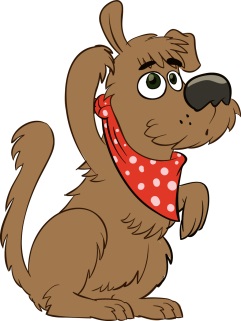 b = ……………………3. Dopolni like tako, da dobiš kvadrate oziroma pravokotnike.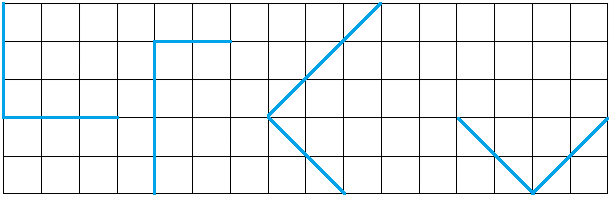 4. Opiši pravokotnik (koliko stranic ima, oglišč, kakšne so stranice). Pomagaj si z DZ, str.56/1.________________________________________________________________________________________________________________________________________________________________________________________________________________________________